ТЕМА 5. ГРОШОВИЙ РИНОК.Програмні запитання5.1. Пропозиція грошей.5.2. Попит на гроші.5.3. Механізм грошового ринку.Основні терміни і поняття:Гроші, готівкові гроші, безготівкові гроші, міра вартості, засіб обміну, засіб нагромадження, засіб платежу, грошова маса, грошовий ринок, кредитний ринок, грошово-кредитний ринок, грошова пропозиція, грошовий попит, депозитний мультиплікатор, коефіцієнт готівки, грошова база, грошовий мультиплікатор, грошово-кредитна (монетарна) політика, операції на відкритому ринку, облікова ставка, обов’язкова резервна норма, політика “дорогих” грошей, політика “дешевих” грошей, банківські резерви, обов’язкові резерви, додаткові резерви.Тематичні тези 1. Пропозиція грошейПропозиція грошей () включає в себе готівку (С) поза банківською системою і депозити (D), які економічними агентами можуть бути використані для угод:                                                  (5.1)Сучасна банківська система із частковим резервним покриттям, що означає, що частину своїх депозитів банки зберігають у вигляді резервів, а іншу – використовують для видачі позик. На відміну від інших фінансових інститутів банки мають здатність збільшувати пропозицію грошей („створювати гроші”).Кредитна мультиплікація – процес емісії платіжних засобів в рамках комерційних банків.Припустімо, що депозити першого банку збільшились на 1000 грошових одиниць. При ставці резервування 20% в резерві залишається 200 одиниць, а інші 800 – видаються в позику. Таким чином перший банк збільшив пропозицію грошей на 800 одиниць. Грошова пропозиція тепер складає 1800 грошових одиниць. Вкладники, як і раніше, мають депозити на 1000 грошових одиниць, але й позичальники тримають на руках 800 одиниць. Тобто банківська система із частковим резервним покриттям здатна збільшувати пропозицію грошей. Далі, якщо ці 800 грошових одиниць знову попадуть в банк, то 160 одиниць залишаються в резервах, а 640 – використовуються для видачі кредитів. Третій банк добавить 128 одиниць в резерв, а 512 – для видачі кредитів і т. ін.Якщо процес продовжується до використання останньої грошової одиниці, то кількість грошей в системі можна визначити:Початковий вклад: 1000Позичка І банку: (1-0,2)*1000 = 800Позичка ІІ банку: і т. ін.Підсумкова пропозиція грошей:В загальному випадку додаткова пропозиція грошей, яка виникла в результаті появи нового депозиту обчислюється за формулою:,                                         (5.2)де rr – норма (ставка) банківських резервів; D – початковий вклад (депозит) – банківський мультиплікатор грошової експансії (розширення).Грошова база (гроші підвищеної потужності, резервні гроші) – це готівка поза банківською системою, а також резерви комерційних банків, які зберігаються в НБУ (центральний банк):,                                         (5.3)де С – готівка; R – резерви.Грошовий мультиплікатор m:                        (5.4)Грошовий мультиплікатор можна представити через співвідношення готівка-депозити сr (коефіцієнт депонування) і резерви-депозити rr:                                                    (5.5)Поділивши почленно чисельник і знаменник правої частини на D, отримаємо:, а ,                       (5.6)                                             (5.7)Пропозиція грошей () прямо залежить від величини грошової бази (МВ) і грошового мультиплікатора m. Національний банк може контролювати пропозицію грошей, перш за все, шляхом впливу на грошову базу. Інструменти грошової політики корегують величину грошової маси, впливаючи на грошову базу або на мультиплікатор. Виділяють три основних інструмента грошової (монетарної) політики, за допомогою яких Нацбанк здійснює корегування грошово-кредитної політики:зміна облікової ставки (ставки рефінансування), тобто ставки, за якою Нацбанк кредитує комерційні банки;зміна норми обов’язкових резервів, тобто мінімальної долі депозитів, яку комерційні банки зобов’язані зберігати у вигляді резервів (безпроцентних вкладів) в НБУ;операції на відкритому ринку: купівля або продаж Нацбанком державних цінних паперів (використовується в країнах з розвиненим фондовим ринком).5.2. Попит на грошіКількісна теорія грошей визначає попит на гроші за допомогою рівняння обміну                                          (5.8)Припускається, що швидкість обігу – величина постійна, так як пов’язана з досить стійкою структурою угод в економіці. При сталості v рівняння обігу має вигляд:                                            (5.9)При умові сталості  зміна кількості грошей в обігу М повинна викликати зміну номінального ВВП (). Але згідно із класичною теорією реальний ВВП змінюється повільно і лише при зміні величини факторів виробництва і технології. Можна припустити, що Y змінюється із постійною швидкістю, а на коротких періодах Y постійний. Тому коливання номінального ВВП будуть відображати головним чином зміну рівня цін. Таким чином зміна рівня кількості грошей в обігу не справить впливу на реальні величини, а відобразиться на коливаннях номінальних змінних. Це явище називається нейтральністю грошей.Сучасні монетаристи, підтримуючи концепцію нейтральності грошей для опису довгострокових зв’язків між динамікою грошової маси і рівнем цін, визнають вплив пропозиції грошей на реальні величини в короткостроковому періоді (у межах ділового циклу).Наведене рівняння (5.8) кількісної теорії називається рівнянням Фішера. Використовується і інша формула цього рівняння, яка називається кембріджським рівнянням:                                         (5.10)де  — величина, обернена швидкості обертання грошей.Коефіцієнт К несе і власне змістове навантаження, показуючи долю номінальних грошових залишків (М) в доході (). Щоб мінімізувати вплив інфляції зазвичай розглядають реальний попит на гроші: ,                                    (5.11)де  – реальні грошові залишки.Кейнсіанська теорія попиту на гроші – теорія переваги – ліквідності виділяє 3 мотиви, які спонукають людей зберігати частину грошей у вигляді готівки:трансакційний (операційний) мотив являє собою попит на гроші для обслуговування усіх видів угод в економіці. Реальна величина трансакційного попиту виражається такою функцією:                                          (5.12)мотив застереження: попит на гроші за цим мотивом показує, яку кількість грошей економічний агент бажає тримати у випадку непередбачених обставин;спекулятивний мотив: попит на гроші як на майно, пов’язаний із тим, що для економічних суб’єктів існує невизначеність у майбутньому щодо цін активів.Узагальнюючи два підходи (класичний та кейнсіанський), можна виділити наступні фактори попиту на гроші: рівень доходу; швидкість обігу грошей; ставка відсотка.Класична теорія пов’язує попит на гроші головним чином з реальним доходом. Кейнсіанська теорія попиту на гроші вважає основним фактором ставку відсотка. Об’єднуючи два підходи можна представити функцію попиту на реальні грошові залишки наступним чином:,                                          (5.13)де і – номінальна ставка процента;Y – реальний дохід.Якщо припустити лінійну залежність, то отримаємо:,                                         (5.14)де k і h – коефіцієнти, які відображають чуттєвість попиту на гроші по доходу і ставці процента.Функція попиту на гроші показує, що при будь-якому даному рівні доходу величина попиту буде зменшуватись із збільшенням номінальної ставки процента і навпаки, збільшення рівня доходу позна-чається зсувом кривої попиту (Рис.5.1).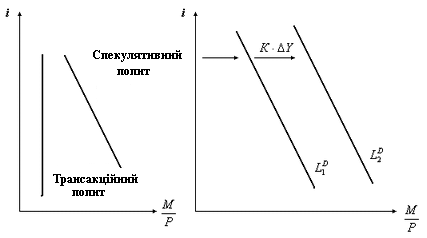 Рис. 5.1. Попит на грошіЕмпіричні дані підтверджують теоретичну модель попиту на гроші. Однак існує певний часовий лаг між зміною факторів і реакцією попиту на гроші.На базі двох основних підходів до аналізу попиту на гроші розвилася множина сучасних грошових теорій. Так, в основі моделі Баумоля-Тобіна лежить трансакційний попит на гроші. Портфельний підхід до попиту на гроші виходить з того, що готівка – лише одна зі складових портфеля фінансових активів економічних агентів.Загальна функція попиту на гроші виглядає так:,                            (5.15)де  – передбачуваний реальний дохід на акції; – передбачений реальний дохід по облігаціях; – очікувана інфляція;W – реальне багатство.5.3. Механізм грошового ринкуМодель грошового ринку поєднує попит і пропозицію. Спочатку для спрощення можна припустити, що пропозиція грошей контролюється НБУ і фіксована на рівні . Рівень цін також приймемо стабільним, що цілком сприйнятливо для короткострокової моделі. Тоді реальна пропозиція грошей буде фіксована на рівні  і представлена вертикальною лінією . Попит на гроші представлений як спадна функція ставки відсотка для заданого рівня доходу. У точці рівноваги . Рухома відсоткова ставка утримує в рівновазі грошовий ринок. Коливання рівноважних значень ставки відсотка і М (грошової маси) можуть бути пов’язані зі зміною екзогенних змінних грошового ринку (рівня доходу, пропозиції грошей). Графічно це позначається зсувом відповідно кривих  і . Так, зміна рівня доходу Y, наприклад, його збільшення, підвищує  (Рис. 5.2 а), зменшення пропозиції грошей веде до збільшення ставки відсотка (Рис. 5.2 b).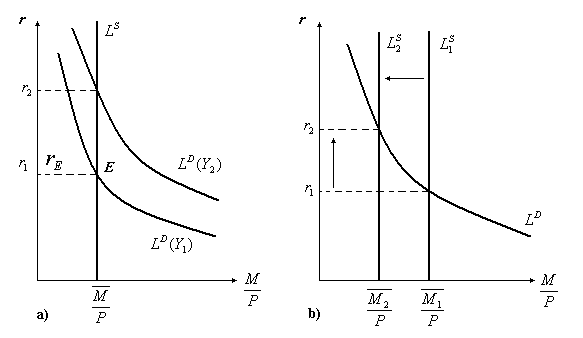 Рис. 5.2. Рівновага на грошовому ринкуПодібний механізм встановлення і підтримування рівноваги на грошовому ринку може успішно працювати в ринковій економіці із розвиненим ринком цінних паперів і стійкими зв’язками поведінки.Питання для самоконтролюЩо таке гроші? Які їх функції?В чому різниця між грошовими агрегатами М1 і М2, М2 і М3?Які основні фактори визначають трансакційний попит на гроші і попит на гроші як на актив?Як визначається рівноважна процентна ставка на грошовому ринку?